PROBLEMA n. 1: 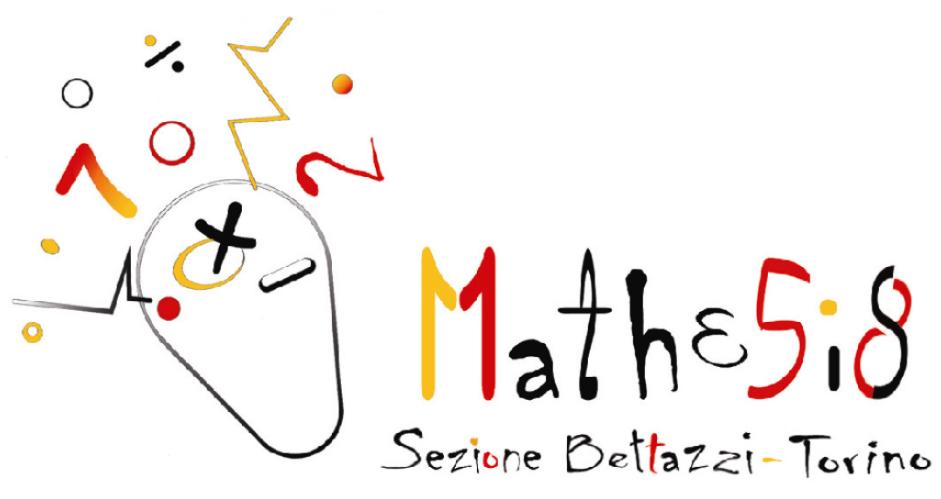 BANDO DI CONCORSOLa SEZIONE  MATHESIS  BETTAZZI  di  TORINO, 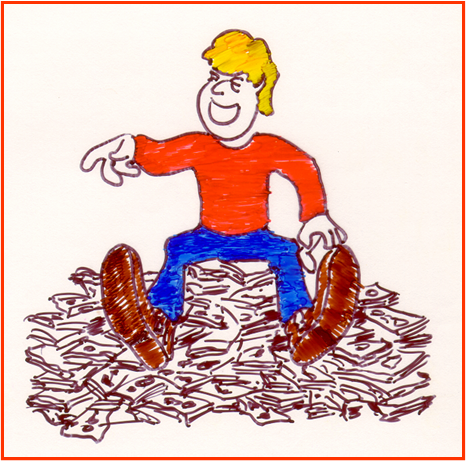 molto generosamente, intende assegnare una borsa di studio di  euro 5000  agli studenti più bravi in matematica.La somma verrà assegnata a tutti coloro che sapranno trovare un numero reale positivo tale che, calcolando la somma dello stesso numero con il suo inverso (rispetto alla moltiplicazione), il risultato  sia  minore di 2.